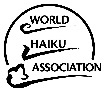 ２０２０年度世界俳句協会会員申し込み書すでに会員である方もご記入ください締め切り　２０２０年５月３０日　　　　　　　　　　　       年　　　月　　　日本名性別生年月日　　　　　年　　月　　日俳号俳号の読みかたご住所郵便番号電話番号ファックス番号Emailアドレス＊＊＊＊＊＊＊＊＊＊＊＊＊＊＊＊＊＊＊＊＊＊＊＊下記のいずれかの送金方法をお取りください世界俳句協会2019年度会費6000円を世界俳句協会2019年度会費3000円(30歳未満)を□郵送します　　　　　　□銀行口座に振り込みます□郵便振替口座に振り込みます□PayPalに振り込みます●世界俳句協会事務所〒354-0026　　夏石番矢方電話・ファックス　049-252-9823●世界俳句協会銀行口座　三菱東京UFJ銀行　池袋東口支店（店番　１７３）　普通預金　１７７８０７４  名義　世界俳句協会　会計　乾　佐弓●郵便振替口座００１５０－０－３８９１３９　世界俳句協会●PayPal口座　sayumikamakura@msf.biglobe.ne.jp